как определить талант                       у ребёнка?Муз. руководитель МКДОУ д/с № 3 Сухорукова М.А.Общего образования явно недостаточно, чтобы воспитать всесторонне развитую личность. Как же пробудить в ребёнке тягу к прекрасному?Рабиндранат Тагор, известный индийский писатель-гуманист, в своё время заметил: «Развитие чувства прекрасного – неотъемлемое условие воспитания гармоничной личности». И что же? На дворе третье тысячелетие, эпоха всеобщей компьютеризации и высоких технологий, а это высказывание не утратило своей актуальности.Как определить талант ребенка?В дошкольные годы у ребенка могут проявляться специфические способности в одной из областей человеческой деятельности, что свидетельствует о врожденных способностях ребенка, его одаренности. Американскими психологами А. де Хааном и Г. Кафом разработан тест-анкета на выявление этих способностей.Ваш ребенок имеет музыкальный талант, если он:-любит музыку и музыкальные записи, всегда стремиться туда, где можно послушать музыку;-очень быстро и легко отзывается на ритм и мелодию, внимательно вслушивается в них, легко запоминает;-если поет или играет на музыкальных инструментах, вкладывает в исполнение много чувства и энергии, а также свое настроение;-сочиняет свои собственные мелодии;-научился или учиться играть на каком-либо музыкально инструменте.Артистический талант проявляется у Вашего ребенка тем, что он:-часто, когда ему не хватает слов, он выражает свои чувства мимикой, жестами и движениями;-стремиться вызвать эмоциональные реакции у других, когда с увлечением о чем-то рассказывает;-с большим желанием выступает перед аудиторией, причем стремиться, чтобы его слушателями были взрослые;- с легкостью передразнивает привычки, позы, выражения;- пластичен и открыт всему новому;- любит и понимает значение красивой и характерной одежды.У вашего ребенка литературное дарование, если он:-рассказывая о чем-либо, умеет придерживаться выбранного сюжета, не теряет основную мысль;-любит пофантазировать или импровизировать на тему действительного события, причем придет событию что-то новое и необычное;-выбирает в своих устных или письменных рассказах такие слова, которые хорошо передают эмоциональное состояние и чувства героев сюжета;-изображает персонажи своих фантазий живыми и интересными, очеловеченными;-любит, уединившись, сочинять (или писать) рассказы, стихи, не боится начать писать (сочинять) роман о собственной жизни.Домашний оркестр  Как правило, дети испытывают большую потребность в музыкальных игрушках. С помощью игрушечных музыкальных инструментов музыка проникает в быт семьи. Как пользоваться такими музыкальными игрушками? Взрослый исполняет знакомые для детей музыкальные произведения, а дети слушают.  Постарайтесь выбирать мелодии, где нет больших интервалов, скачков. Играйте в медленном темпе, чтобы ребенок мог проследить за вашим исполнением. Затем ребенок может присоединиться к вам и только потом – попытается исполнить мелодию самостоятельно.  Дошкольники очень хорошо чувствуют эмоциональную выразительность музыки, наслаждаются ею, понимают красоту звуков. Поэтому необходимо способствовать развитию музыкальных способностей ребенка (музыкальная память, чувство ритма и т. п.) не только на музыкальных занятиях, но и с помощью домашнего музицирования, которое сближает всех членов семьи и доставляет общую радость.Рекомендуемые музыкальные инструменты:Металлофон, детское пианино, колокольчики, дудочки (для развития звуковысотного слуха), различные шумовые инструменты: бубен, барабан, деревянные ложки и др. (для развития чувства ритма.)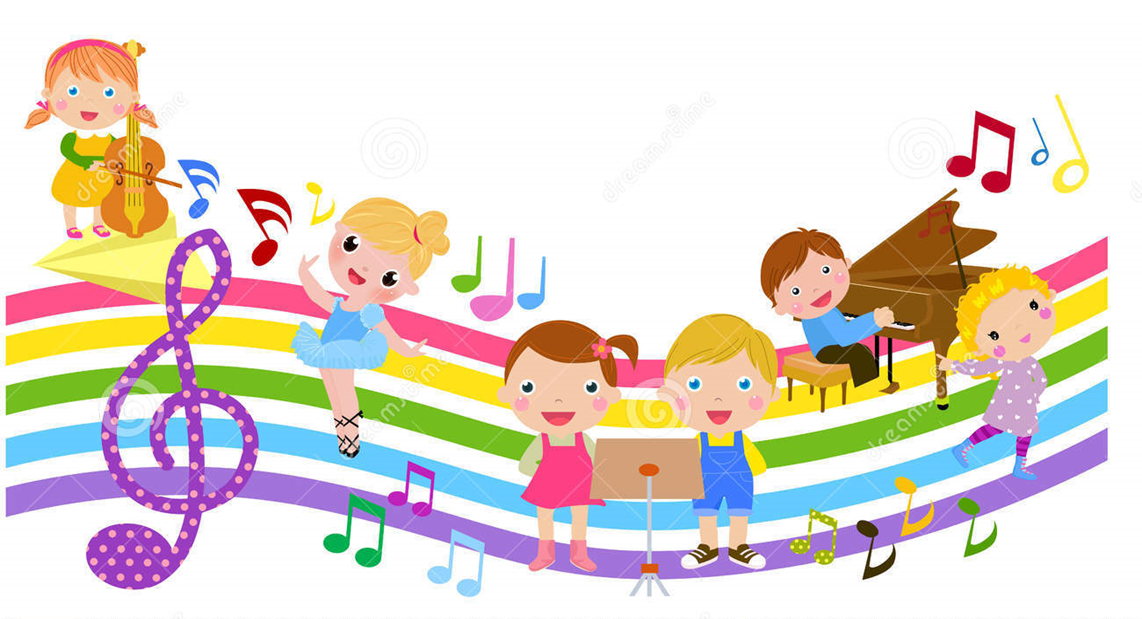 